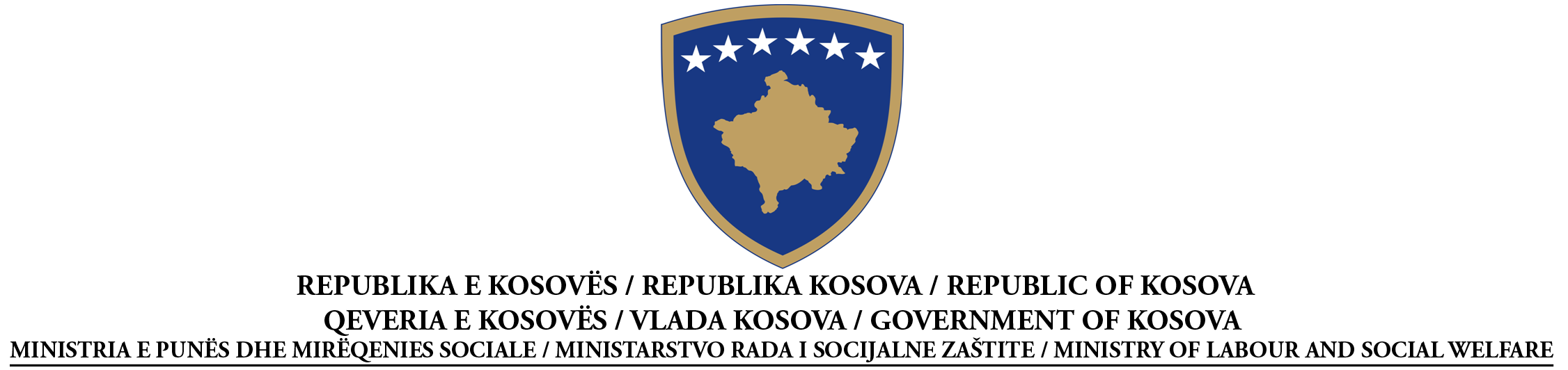 NJOFTIM PËR KONTRATËPUNËSipas Nenit 40 të Ligjit Nr. 04/L-042 të Prokurimit Publik në Kosovë Data e përgatitjes së njoftimit:  22/02/2013Ky njoftim është përgatitur në GJUHËT:NENI I: AUTORITETI KONTRAKTUESI.1) EMRI DHE ADRESA E AUTORITETIT KONTRAKTUES (AK)Autoriteti kontraktues kryen blerje në emër të autoriteteve të tjera kontraktuese     Nëse po, specifiko identitetin e të gjithë Autoriteteve Kontraktuese që kanë të drejtë të bëjnë porosi nën termet e kontratës ose referoju një Aneksi.NENI II: LËNDA E KONTRATËSII.1) PËRSHKRIMIII.2) SASIA APO FUSHËVEPRIMI I KONTRATËSII.3) KOHËZGJATJA E KONTRATËS APO AFATET KOHORE PËR PËRFUNDIMNENI III: INFORMACIONET LIGJORE, EKONOMIKE, FINANCIARE DHE TEKNIKEIII.1) KUSHTET NË LIDHJE ME KONTRATËNIII.2) KUSHTET PËR PJESËMARRJEIII.3) KUSHTET SPECIFIKE PËR KONTRATAT E SHËRBIMEVENENI IV: PROCEDURAIV.1) LLOJI I PROCEDURËSIV.2) KRITERET E DHËNIESIV.3) INFORMACIONET ADMINISTRATIVENENI V: INFORMACIONET PLOTËSUESEV.1) ANKESATV.1.1) ADRESA E ORGANIT SHQYRTUES TË PROKURIMIT (OSHP)V.2) INFORMACIONET SHTESËNr i Prokurimit20913006 511ShqipSerbishtAnglishtEmri zyrtar: Ministria e Punës dhe Mirëqenies SocialeEmri zyrtar: Ministria e Punës dhe Mirëqenies SocialeEmri zyrtar: Ministria e Punës dhe Mirëqenies SocialeEmri zyrtar: Ministria e Punës dhe Mirëqenies SocialeAdresa Postare: Rr.”UÇK”, nr.1Adresa Postare: Rr.”UÇK”, nr.1Adresa Postare: Rr.”UÇK”, nr.1Adresa Postare: Rr.”UÇK”, nr.1Qyteti:  PrishtinëKodi postar: 10 000 Kodi postar: 10 000 Vendi: KosovëPersoni kontaktues: Azemine  ReçicaPersoni kontaktues: Azemine  ReçicaTelefoni: 038 211 041Telefoni: 038 211 041Email: azemine.recica@rks-gov.netEmail: azemine.recica@rks-gov.netFaksi: 038 212 895Faksi: 038 212 895Adresa e Internetit (nëse aplikohet):Adresa e Internetit (nëse aplikohet):“[shëno web e AK]”“[shëno web e AK]”PoJoII.1.1) Titulli i kontratës i dhënë nga autoriteti kontraktues:. Ndërtimi i shtepive  te komunitetit  RAE ne  fshatin Dubrav komuna e FerizajitII.1.1) Titulli i kontratës i dhënë nga autoriteti kontraktues:. Ndërtimi i shtepive  te komunitetit  RAE ne  fshatin Dubrav komuna e FerizajitII.1.1) Titulli i kontratës i dhënë nga autoriteti kontraktues:. Ndërtimi i shtepive  te komunitetit  RAE ne  fshatin Dubrav komuna e FerizajitII.1.2)  Lloji i kontratës dhe lokacioni i punëve,  vendi i dorëzimit apo realizimit(Zgjidhni vetëm një kategori - punë, furnizime  apo shërbime – e cila korrespondon më së shumti me objektin specifik të kontratës suaj)II.1.2)  Lloji i kontratës dhe lokacioni i punëve,  vendi i dorëzimit apo realizimit(Zgjidhni vetëm një kategori - punë, furnizime  apo shërbime – e cila korrespondon më së shumti me objektin specifik të kontratës suaj)II.1.2)  Lloji i kontratës dhe lokacioni i punëve,  vendi i dorëzimit apo realizimit(Zgjidhni vetëm një kategori - punë, furnizime  apo shërbime – e cila korrespondon më së shumti me objektin specifik të kontratës suaj)   Punë        Furnizime    Shërbime Ekzekutim Plani dhe ekzekutimi Realizimi, në çfarëdo mënyre, të punës, përgjegjës me kërkesa Blerja Qira financiare (lizing) Qira Blerje me këste Një kombinim i këtyreVendi apo vendndodhja kryesore e  punëve Ferizaj ___________________________________________Vendi kryesor i dorëzimit____________________________________________Vendi kryesor i realizimit Fshatin Dubravë Ferizaj______________________________________________II.1.3) Njoftimi përfshinëNjë kontratë publikeKrijimin e kontratës publike kornizëII.1.3) Njoftimi përfshinëNjë kontratë publikeKrijimin e kontratës publike kornizëII.1.3) Njoftimi përfshinëNjë kontratë publikeKrijimin e kontratës publike kornizëII.1.4) Informacionet e marrëveshjes kornizë (nëse aplikohet):Kontrate publike  kornizë me një operator Kontrate publike kornizë me disa operator      Ekzekutimi i kontratës:Thirrje/PorosiKontrata ndihmëse/Mini-konkurencëKohëzgjatja e kontratës publike kornizë: në muaj ________II.1.4) Informacionet e marrëveshjes kornizë (nëse aplikohet):Kontrate publike  kornizë me një operator Kontrate publike kornizë me disa operator      Ekzekutimi i kontratës:Thirrje/PorosiKontrata ndihmëse/Mini-konkurencëKohëzgjatja e kontratës publike kornizë: në muaj ________II.1.4) Informacionet e marrëveshjes kornizë (nëse aplikohet):Kontrate publike  kornizë me një operator Kontrate publike kornizë me disa operator      Ekzekutimi i kontratës:Thirrje/PorosiKontrata ndihmëse/Mini-konkurencëKohëzgjatja e kontratës publike kornizë: në muaj ________II.1.5) Përshkrim i shkurtër i lëndës së kontratës_____________________________________________________________________________. Ndërtimi i shtepive  te komunitetit  RAE ne Ferizaj II.1.5) Përshkrim i shkurtër i lëndës së kontratës_____________________________________________________________________________. Ndërtimi i shtepive  te komunitetit  RAE ne Ferizaj II.1.5) Përshkrim i shkurtër i lëndës së kontratës_____________________________________________________________________________. Ndërtimi i shtepive  te komunitetit  RAE ne Ferizaj II.1.6) Klasifikimi i Fjalorit të Përgjithshëm të Prokurimit (FPP):45.00.00.00-7II.1.6) Klasifikimi i Fjalorit të Përgjithshëm të Prokurimit (FPP):45.00.00.00-7II.1.6) Klasifikimi i Fjalorit të Përgjithshëm të Prokurimit (FPP):45.00.00.00-7II.1.7) Variantet pranohenII.1.7) Variantet pranohenII.1.7) Variantet pranohenII.1.8) Ndarja në PjesëNëse  po, tenderët duhet të dorëzohen për (shënoni vetëm një kuti)  vetëm një pjesë                         një a ma shumë pjesë                         Të gjitha pjesëtII.1.8) Ndarja në PjesëNëse  po, tenderët duhet të dorëzohen për (shënoni vetëm një kuti)  vetëm një pjesë                         një a ma shumë pjesë                         Të gjitha pjesëtII.1.8) Ndarja në PjesëNëse  po, tenderët duhet të dorëzohen për (shënoni vetëm një kuti)  vetëm një pjesë                         një a ma shumë pjesë                         Të gjitha pjesëtII.1.9) Informacione lidhur me pjesët (nëse aplikohen)II.1.9) Informacione lidhur me pjesët (nëse aplikohen)II.1.9) Informacione lidhur me pjesët (nëse aplikohen)Sasia apo fushëveprimi i përgjithshëm (përfshirë të gjitha pjesët dhe opsionet nëse aplikohen)_Do të  ndertohen gjithsjet  44 shtepi te  siperfaqeve te ndryshme.___________________________________________________________________________________________________________________________________________________________Kohëzgjatja në muaj ____ apo ditë   _________ (nga dhënia e kontratës)    apoFillimi        ___/___/______    (dd/mm/vvv)Përfundimi  ___/___/______   (dd/mm/vvv)III.1.1) Siguria e kërkuar e ekzekutimitNëse po,  vlera e sigurisë së ekzekutimit  ____ose _10__ % e vlerës së kontratësIII.1.2) Forma ligjore që do të merret përmes grupit të operatorëve ekonomik të cilëve do t`u jepet kontrata (nëse aplikohet):_______________________________________________________________________________III.1.3) Kushtet e tjera të veçanta me të cilat ka të bëjë ekzekutimi i kontratësNëse po, përshkrimi i kushteve të veçanta_____________________________________________________________________________________________________________________________________________________________________________________________________________________________________________III.2.1)  Kërkesat e përshtatshmërisë:Dëshmia e kërkuar dokumentare:1. Deklarata nën Betim2. Vërtetimi nga Gjykata Ekonomike (origjinal ose kopje e noterizuar)3. Fatura mbi pagimin e energjisë elektrike të shpenzuar4. Certifikata nga Administrata Tatimore e Kosovës (pranohet vetëm origjinali ose kopje e noterizuar për tremujorin e fundit)5. Certifikata e TVSH-sëIII.2.2) Përshtatshmëria profesionale:Dëshmia e kërkuar dokumentare:1. Certifikata e Regjistrimit të Biznesit2. Numri fiskalIII.2.3) Kapaciteti ekonomik dhe financiarDëshmia e kërkuar dokumentare:1. Qarkullimi bankar për tri vitet e fundit të jetë min. 1.000 000.00€(nji milion euro) € (të mbështetura me kontrata dhe referenca për projekte të ngjashme të kërkuara në pikën III.2.4).III.2.4) Kapaciteti teknik dhe profesionalSpecifikimi i kualifikimeve shkollore dhe profesionale të personelit udhëheqës dhe personelit tjetër përgjegjës për kryerjen e punëve, aktiviteteve të ndërtimit.- Përgatit listën e të punësuarve.Një listë që saktëson projektet e punëve dhe aktiviteteve të ndërtimit të operatorit ekonomik  të realizuara gjatë 3 viteve të kaluara, të shoqëruara me certifikata për kryerjen e kënaqshme apo përmbushjen e projekteve më të rëndësishme të punës dhe /apo aktiviteteve të ndërtimit; certifikatat duhet të tregojnë vlerën, datën, natyrën dhe vendin e projekteve të punës dhe/apo aktiviteteve të ndërtimit dhe duhet të saktësojnë nëse janë kryer punët sipas rregullave të punës .Deklarata mbi mjetet, stabilimentet ose pajisjet teknike që janë në dispozicion për operatorin ekonomik për kryerjen e projekteve të apo zbatimin e aktiviteteve të ndërtimitPlani dinamik – për kryerjen e punëve të dorëzohet duhet të jetë jo më tepër se 6 muaj nga data e fillimit të punëve. Kompania fituese para nënshkrimit të kontratës duhet të dorëzoj planin dinamik detal me aktivitetet, numrin e punëtorëve e stabilimentet (metodologjia) të cilit kompania do të i përmbahet.Dëshmia e kërkuar dokumentare1. Diploma, CV-të, referenca, kontrata valide e punës (kopje); të dhënat për kontributet e paguara         në ATK për periudhën e fundit gjashtëmujore:      - Kërkohen së paku: Projekt menaxheri, ing.dip.nd.(konstruktiv); një Ing. I arkitekturës; një Ing.          I ndërtimtarisë - hidro; një Elektro Inxhinier; një inxhinier i makinerisë- Stafi punonjës i kualifikuar dhe me përvojë adekuate.2. Kontratat dhe referencat e punimeve të realizuara në ndërtim të lartë ( nga institucionet publike, agjensionet apo organizatat ndërkombëtare) për tri vitet e fundit, së paku një kontratë për ndërtim të lartë me vlerë min.500 000,00 €.3. Mjetet, stabilimentet dhe pajisjet teknike në dispozicion për ndërtimin e objektit – të dëshmohen me dokumente përcjellëse.4. Draft kontratë mbi sigurimin e vend ndërtimi me një kompani të licencuar dhe të njohur të sigurimeve. (Origjinali i polices së sigurimit të vend ndërtimit duhet të dorëzohet para nënshkrimit të kontratës). Sigurimi duhet të mbulojë: për automjetet: dëmtimet ndaj palëve të treta; për personat: lëndimin trupor, dëmtimin e shëndetit, vdekjen e punëtorit apo personit të tretë; për pasurinë: humbjet apo dëmtimet e pajisjeve, materialeve dhe dëmtimin e pronës apo pasurisë së personave të tretë.III.3.1)Ekzekutimi i shërbimeve i rezervuar për një profesion të caktuarNëse po, referenca për ligjin, rregulloren apo dispozitën administrative përkatëse  ________________________________________________________________________  _______________________________________________________________________III.3.2 Personat ligjor duhet të tregojnë emrat e kualifikimeve profesionale të personelit përgjegjës për ekzekutimin e shërbimeveIV.1.1) Lloji i procedurësIV.1.1) Lloji i procedurës  E hapur  E kufizuar  E negociuarArsyetimi për zgjedhjen e procedurës së negociuar _____________________________________________________________IV.1.2)Kufizime në numrin e operatorëve të cilët do të ftohen për tenderim  (procedurë e kufizuar apo e negociuar)Në bazë të aplikacioneve të pranuara, së paku 2 dhe më së shumti 6 kandidat do të ftohen për të dorëzuar tenderët e detajuar të kësaj kontrate. Nëse më shumë se 6 kandidat të përshtatshëm i plotësojnë kriteret e mësipërme të përzgjedhjes, përparësitë dhe dobësitë relevante  të aplikacioneve të këtyre kandidatëve do të ri-ekzaminohen për të identifikuar gjashtë aplikacionet më të mira për procedurën e tenderit. Të vetmit faktorë të cilët do të mirren  parasysh gjatë këtij ri-ekzaminimi janë:_______________________________________________________________________________________________________________________________________________________________________IV.1.2)Kufizime në numrin e operatorëve të cilët do të ftohen për tenderim  (procedurë e kufizuar apo e negociuar)Në bazë të aplikacioneve të pranuara, së paku 2 dhe më së shumti 6 kandidat do të ftohen për të dorëzuar tenderët e detajuar të kësaj kontrate. Nëse më shumë se 6 kandidat të përshtatshëm i plotësojnë kriteret e mësipërme të përzgjedhjes, përparësitë dhe dobësitë relevante  të aplikacioneve të këtyre kandidatëve do të ri-ekzaminohen për të identifikuar gjashtë aplikacionet më të mira për procedurën e tenderit. Të vetmit faktorë të cilët do të mirren  parasysh gjatë këtij ri-ekzaminimi janë:_______________________________________________________________________________________________________________________________________________________________________IV.1.3) Reduktimi i numrit të operatorëve gjatë negociatave (procedurë e negociuar)Udhëheq negociatat në faza të njëpasnjëshmeIV.1.3) Reduktimi i numrit të operatorëve gjatë negociatave (procedurë e negociuar)Udhëheq negociatat në faza të njëpasnjëshmeShëno në kutinë e duhur dhe fshije tjetrën Çmimi më i ulëtapo Tenderi ekonomikisht më i favorshëm në drejtim tëShëno në kutinë e duhur dhe fshije tjetrën Çmimi më i ulëtapo Tenderi ekonomikisht më i favorshëm në drejtim tëShëno në kutinë e duhur dhe fshije tjetrën Çmimi më i ulëtapo Tenderi ekonomikisht më i favorshëm në drejtim tëShëno në kutinë e duhur dhe fshije tjetrën Çmimi më i ulëtapo Tenderi ekonomikisht më i favorshëm në drejtim tëNën-kriteriPesha në %Nën-kriteriPesha në %1)5)2)6)3)7)4)8)IV.3.1) Publikimet paraprake në lidhje me kontratën e njëjtëNëse po,Njoftim paraprak:  ____X__________________________________Publikime tjera (nëse aplikohen):  ______________________________IV.3.2) Kushtet për marrjen e dosjes së tenderitAfati i fundit për pranimin e kërkesave për  dosjen e tenderit:  data __03/04/2013___    Dokumentet me pages  Nëse po, çmimi _____________________Kushtet dhe metoda e pagesës: ____________________________________________________IV.3.3) Afati i fundit për pranim të tenderëve: data _05/04/2013_     koha __14.00_   vendi__MPMS, rr.”UÇK”, nr.1, zyra nr.410, Prishtinë_______IV.3.4) Afati kohor për dorëzimin e tenderëve është shkurtuar: po               joNëse po, jep arsyetim  _____________________________________________________________________________________________________________________________IV.3.5) A është e nevojshme siguria e tenderit:Nëse po, vlera e sigurisë së tenderit: -5 000 €  Vlefshmëria e sigurisë së tenderit në ditë __120____ apo muaj 4IV.3.6) Periudha e vlefshmërisë së tenderit:: Deri më: data: ___/___/______   ditët ___90____ apo muajt _______IV.3.7) Takimi për hapjen e tenderëve:data _05/04/2013     koha _14.30_   vendi__ MPMS, rr.”UÇK”, nr.1, zyra nr.410, Prishtinë_______Çdo palë e interesuar mund të bëjë ankesë tek Organi Shqyrtues i Prokurimit, në bazë të dispozitave të Pjesës IX të Ligjit Nr. 04/L-042, Ligji për  Prokurimin Publik në Kosovë.Emri zyrtar: Organi Shqyrtues i ProkurimitEmri zyrtar: Organi Shqyrtues i ProkurimitEmri zyrtar: Organi Shqyrtues i ProkurimitAdresa e OSHP:  Rruga, GaribaldiAdresa e OSHP:  Rruga, GaribaldiAdresa e OSHP:  Rruga, GaribaldiQyteti: PrishtinëQyteti: PrishtinëKodi postar:Adresa elektronike (nëse aplikohet):Adresa elektronike (nëse aplikohet):Adresa elektronike (nëse aplikohet):Personi kontaktues:E-mail:E-mail:Telefoni:Faksi:Faksi:Shënim: operatorët ekonomik do të kenë të drejtë të dorëzojnë tenderin, kërkesën për pjesëmarrje dhe dokumentet e tjera të nevojshme apo dosjet të cilat u lejohen gjatë kryerjes së një aktiviteti të prokurimit në gjuhën Shqipe, Serbe dhe Angleze. Shto informacione tjera: